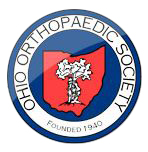 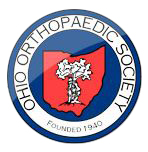 Application for MembershipAs a practicing physician residing and/or practicing within the State of Ohio, and whose chief interest is confined to the practice of orthopaedics, I hereby make application for membership in the Ohio Orthopaedic Society, and submit the following information in support of my request for affiliation.PLEASE COMPLETE ALL BLANKS (Print or Type)Full Name: __________________________________________________________________ (M.D. or D.O.)		(First)			(Middle)			(Last)			(Circle one)Date of Birth: ______/ _______/__________       Email: _________________________________________________Specialty: _______________________________________________________________Years at location: _________Practice Name: ___________________________________________________________________________________Office Address: ___________________________________________________________________________________City ______________________________State ______________ Zip ______________ County __________________Office Phone (_____) ________- ___________  				    FAX (_____) _______- __________EDUCATIONMedical EducationSchool(s) _______________________________________________________Year Graduated ___________CERTIFICATIONAre you certified by American Board of Orthopaedic Surgery?   Yes_______  Please list year of certification: ____________ No _______  Are you board eligible? ________Are you certified by American Osteopathic Board of Orthopaedic Surgery?  Yes_______  Please list year of certification: ___________ No _______  Are you board eligible? _________Signature of Applicant _______________________________________  Date: ________________________10% of yearly dues are used for political activity in Ohio and Washington, D.C.PAYMENT INFORMATIONYearly dues for the Ohio Orthopaedic Society are $375.00.  Make checks payable to The Ohio Orthopaedic Society and return this form to:66 East Lynn Street, Columbus, Ohio 43215  Fax (614) 363-2647Credit CardI hereby authorize the following amount to be charged to my credit card. Visa _____    Master Card _____    Discover _____ AMX ______Amount Authorized:  ____________	Card # ____________________________________________Expiration Date: _______ Name as it appears on card:____________________________________Billing Address of Credit Card______________________________________________________________Questions?  Contact Steve Landerman, Executive Director, email—steve@ohioorthosociety.org